ФЕДЕРАЛЬНОЕ АГЕНТСТВО ЖЕЛЕЗНОДОРОЖНОГО ТРАНСПОРТА Федеральное государственное бюджетное образовательное учреждение высшего образования«Петербургский государственный университет путей сообщения Императора Александра I»(ФГБОУ ВО ПГУПС)Кафедра «Прикладная психология»РАБОЧАЯ ПРОГРАММАдисциплины«ПЕДАГОГИКА» (Б1.В.ОД.3)для направления 37.03.01 «Психология»по профилю «Психология»Форма обучения – очная, заочнаяСанкт-Петербург2018ЛИСТ СОГЛАСОВАНИЙ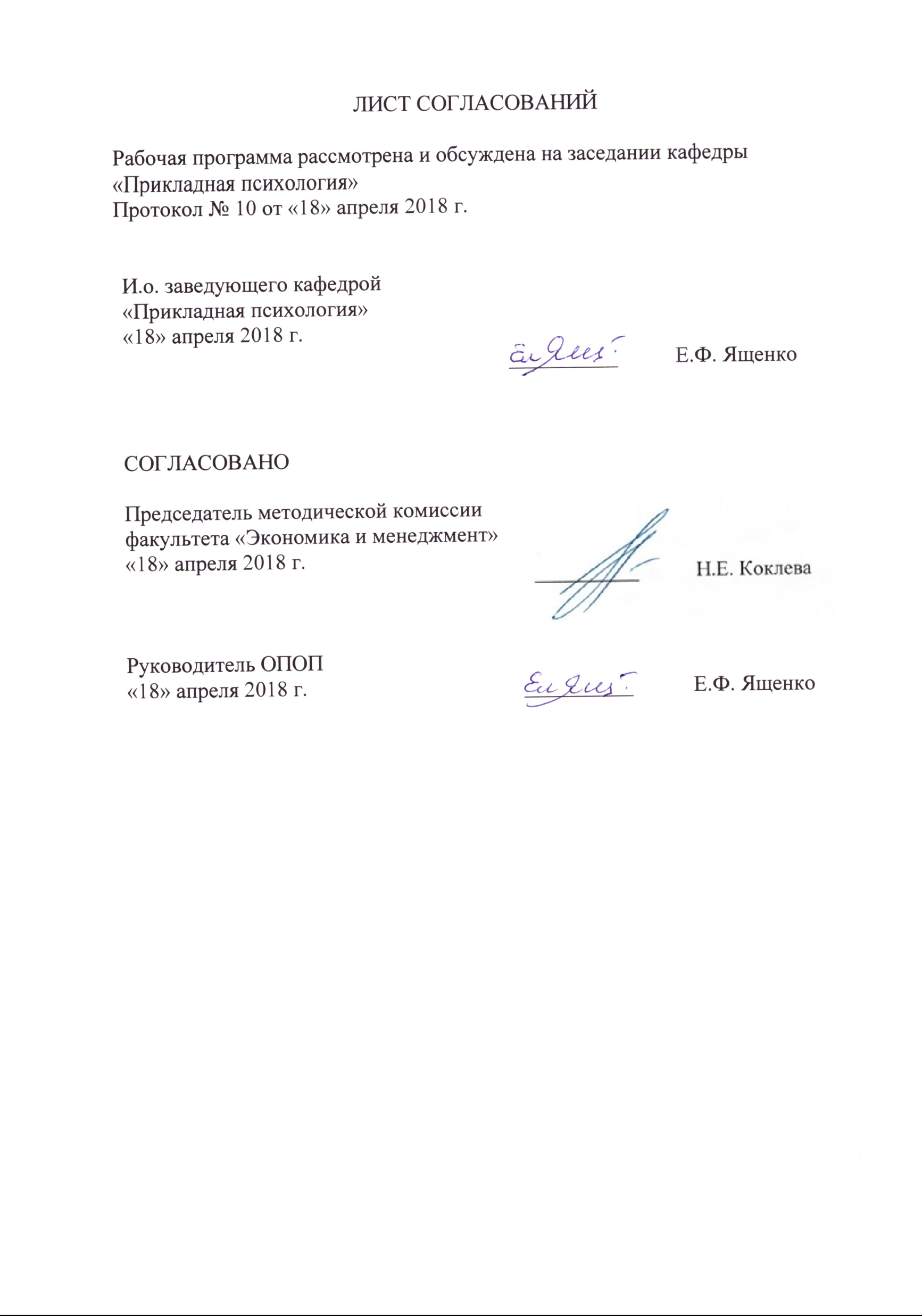 Рабочая программа рассмотрена, обсуждена на заседании кафедры «Прикладная психология»Протокол № 10 от «18» апреля 2018 г. СОГЛАСОВАНО1. Цели и задачи дисциплиныРабочая программа составлена в соответствии с ФГОС ВО, утвержденным «07» августа ., приказ № 946 по направлению 37.03.01 «Психология», по дисциплине «Педагогика».Целью изучения дисциплины является формирование компетенций, указанных в разделе 2 рабочей программы.Для достижения поставленной цели решаются следующие задачи:- приобретение знаний, указанных в разделе 2 рабочей программы; - приобретение умений, указанных в разделе 2 рабочей программы;- приобретение навыков, указанных в разделе 2 рабочей программы.2. Перечень планируемых результатов обучения по дисциплине, соотнесенных с планируемыми результатами освоения основной профессиональной образовательной программыПланируемыми результатами обучения по дисциплине являются: приобретение знаний, умений, навыков и/или опыта деятельности.В результате изучения дисциплины студент долженЗНАТЬ: – основные педагогические категории и понятия, характер связи педагогики с другими науками;– основные тенденции и перспективы развития отечественной и зарубежной педагогики; изменения, происходящие на современном этапе модернизации образования; – цели обучения и воспитания, просвещения; – пути отбора, структурирования и предъявления содержания образования; – требования к выбору и реализации методов, форм и средств обучения, воспитания просвещения; – психолого-педагогические требования к применению инновационных технологий в образовательном процессе; – функции, виды, формы контроля, требования к содержанию контрольных заданий; – способы и средства обеспечения развития субъектов образовательного процесса; – методы совершенствования педагогического мастерства; – типы, структурные компоненты, параметры образовательной среды, способы ее проектирования и экспертизы. УМЕТЬ: – формулировать педагогические цели и ставить педагогические задачи в соответствии с Федеральным государственным образовательным стандартом, учебным планом и программой; – выбирать и использовать педагогические знания, методы и технологии на практике в решении педагогических проблем и задач разного типа, в том числе на компьютерной основе, адекватные целям обучения, воспитания, просвещения; – оценивать инновационные модели обучения и воспитания и их развивающий эффект; – организовывать самостоятельную работу учащихся; – применять основные методы объективной диагностики знаний и умений учащихся по предмету, определять причины трудностей обучающихся, вносить коррективы в процесс обучения и воспитания с учетом данных диагностики; – оценивать эффективность собственной педагогической деятельности, совершенствовать профессионально-личностные качества; – создавать и поддерживать благоприятную образовательную среду, соответствующую достижению целей обучения, воспитания, просвещения.ВЛАДЕТЬ:– понятийным аппаратом педагогики для научно-обоснованного построения, анализа и диагностики образовательного процесса; – методами определения целей обучения и воспитания;– приемами отбора, структурирования и предъявления содержания обучения;– технологиями выбора методов, форм и средств обучения, воспитания и просвещения для организации процесса усвоения;– методами анализа педагогических ситуаций, педагогической деятельности и влияния педагогических факторов и условий на развитие личности субъектов педагогического процесса; – методами оценки эффективности и коррекции учебно-воспитательного процесса;– приемами самосовершенствования педагогической деятельности;– технологиями создания образовательной среды, способствующей развитию и саморазвитию личности участников учебно-воспитательного процесса. Приобретенные знания, умения, навыки, характеризующие формирование компетенций, осваиваемые в данной дисциплине, позволяют решать профессиональные задачи, приведенные в соответствующем перечне по видам профессиональной деятельности в п. 2.4 общей характеристики основной профессиональной образовательной программы (ОПОП).Изучение дисциплины направлено на формирование следующих общекультурных компетенций (ОК):– способность к самоорганизации и самообразованию (ОК-7).Изучение дисциплины направлено на формирование следующих профессиональных компетенций (ПК), соответствующих виду профессиональной деятельности, на который ориентирована программа бакалавриата:педагогическая деятельность:– способность к проектированию, реализации и оценке учебно-
воспитательного процесса, образовательной среды при подготовке психологических кадров с учетом современных активных и интерактивных методов обучения и инновационных технологий (ПК-10);– способность к использованию дидактических приёмов при реализации
стандартных коррекционных, реабилитационных и обучающих программ
по оптимизации психической деятельности человека (ПК-11);– способность к просветительской деятельности среди населения с целью
повышения уровня психологической культуры общества (ПК-12).Область профессиональной деятельности обучающихся, освоивших данную дисциплину, приведена в п. 2.1 общей характеристики ОПОП.Объекты профессиональной деятельности обучающихся, освоивших данную дисциплину, приведены в п. 2.2 общей характеристики ОПОП.
3. Место дисциплины в структуре основной профессиональной образовательной программыДисциплина «Педагогика» (Б1.В.ОД.3) относится к вариативной части обязательных дисциплин и является обязательной для обучающегося.4. Объем дисциплины и виды учебной работыДля очной формы обученияДля заочной формы обучения: Примечания: «Форма контроля знаний» – экзамен (Э).5. Содержание и структура дисциплины 5.1 Содержание дисциплины5.2 Разделы дисциплины и виды занятийДля очной формы обучения (4 семестр):Для заочной формы обучения (2 курс):6. Перечень учебно-методического обеспечения для самостоятельной работы обучающихся по дисциплине 7. Фонд оценочных средств для проведения текущего контроля успеваемости и промежуточной аттестации обучающихся по дисциплине Фонд оценочных средств по дисциплине является неотъемлемой частью рабочей программы и представлен отдельным документом, рассмотренным на заседании кафедры  и утвержденным заведующим кафедрой.8. Перечень основной и дополнительной учебной литературы, нормативно-правовой документации и других изданий, необходимых для освоения дисциплины8.1 Перечень основной учебной литературы, необходимой для освоения дисциплины1. Ермакова Е.С., Ситников В.Л., Комарова А.В., Слотина Т.В. Психология и педагогика высшей школы: учебное пособие. – СПб.: ПГУПС, 2013. –  72 с.2. Бендюков М.А., Соломин И.Л. Психология и педагогика. Основы психологии труда. – Ч. 1: учебное пособие. – СПб.: ФГБОУ ВПО ПГУПС, 2015. – 75 с.3. Подласый, И. П.     Педагогика в 2 т. Том 1. Теоретическая педагогика в 2 книгах. Книга 1 [Электронный ресурс] : Учебник / И. П. Подласый. - 2-е изд., пер. и доп. - М.: Издательство Юрайт, 2017. - 404 с. - (Бакалавр. Академический курс). – Режим доступа: https://biblio-online.ru/viewer/5FE9FBE1-E147-48EF-A18A-F2636ED64313/pedagogika-v-2-t-tom-1-teoreticheskaya-pedagogika-v-2-knigah-kniga-1#page/14. Подласый, И. П.     Педагогика в 2 т. Том 2. Практическая педагогика в 2 книгах. Книга 1 [Электронный ресурс]: Учебник / И. П. Подласый. - 2-е изд., пер. и доп. - М.: Издательство Юрайт, 2017. - 491 с. - (Бакалавр. Академический курс). – Режим доступа: https://biblio-online.ru/viewer/BD942C96-73F2-428F-8EFB-6ACA30FB7A59/pedagogika-v-2-t-tom-1-teoreticheskaya-pedagogika-v-2-knigah-kniga-2#page/18.2 Перечень дополнительной учебной литературы, необходимой для освоения дисциплины1. Кононова, О.Б. Методика организации студенческих групп: методические рекомендации для кураторов учебных групп /О.Б. Кононова. – СПб.: Петербургский гос. ун-т путей сообщения, 2013. – 49 с.2. Оганесян, Н.Т. Технологии активного социально-педагогического взаимодействия (тренинги, игры, дискуссии) в обеспечении психологической безопасности образовательного процесса [Электронный ресурс]: учебно-методическое пособие /Н.Т. Оганесян. — Электрон. дан. — М.: ФЛИНТА, 2013. — 135 с. — Режим доступа: http://e.lanbook.com/books/element.php?pl1_id=44130 – Загл. с экрана.3. Слотина, Т.В. Деловое общение: учебное пособие / Т.В. Слотина, А.В. Комарова. – СПб.: Петербургский гос. ун-т путей сообщения, 2013. – 74 с.4. Крившенко, Л. П.     Педагогика [Электронный ресурс]: Учебник и практикум / Л. П. Крившенко. - М.: Издательство Юрайт, 2017. - 364 с. - (Бакалавр. Академический курс). - 4 экз. - ISBN 978-5-534-00432-8. Режим доступа: https://biblio-online.ru/viewer/19B2B51C-5AAF-4BDD-8B98-62F6C76D196E/pedagogika#page/15. Голованова, Н. Ф.     Педагогика [Электронный ресурс]: Учебник и практикум / Н. Ф. Голованова. - 2-е изд., пер. и доп. - М.: Издательство Юрайт, 2017. - 377 с. - (Профессиональное образование). – Режим доступа: https://biblio-online.ru/viewer/7E727000-6289-4B94-A30D-CA1AD840BEB7/pedagogika#page/16. Педагогика: учебник и практикум для академического бакалавриата/П.И. Пидкасистый [и др.]; под ред. П.И. Пидкасистого. – 4-е изд., перераб. и доп. – М.: Издательство Юрайт, 2017. – 408 с. – (Серия: Бакалавр. Академический курс). – Режим доступа: https://biblio-online.ru/viewer/110FA80B-6141-4C13-A739-F6DA9121A7D6/pedagogika#page/17.Коджаспирова, Г.М. Педагогическая антропология: учебник и практикум для академического бакалавриата/Г.М. Коджаспирова. – М.: Издательство Юрайт, 2018. – 360 с. – (Серия: Бакалавр. Академический курс). – Режим доступа: https://biblio-online.ru/viewer/D7794F0B-5872-4828-AAC1-11064BEEC71D/pedagogicheskaya-antropologiya#page/18. Милорадова, Н.Г. Педагогика: учебное пособие для академического бакалавриата/Н.Г. Милорадова. – М.: Издательство Юрайт, 2018. – 113 с. – (Серия: Бакалавр. Академический курс). – Режим доступа: https://biblio-online.ru/viewer/E837F2B1-6BEC-4D87-8D28-CABC01F1E2D1/pedagogika#page/18.3 Перечень нормативно-правовой документации, необходимой для освоения дисциплиныПри освоении данной дисциплины нормативно-правовая документация не используется.8.4 Другие издания, необходимые для освоения дисциплиныПри освоении данной дисциплины другие издания не используются.9. Перечень ресурсов информационно-телекоммуникационной сети «Интернет», необходимых для освоения дисциплины1. Личный кабинет обучающегося  и электронная информационно-образовательная среда [Электронный ресурс]. – Режим доступа:  http://sdo.pgups.ru (для доступа к полнотекстовым документам требуется авторизация). 2. Электронно-библиотечная система издательства «Лань». – Режим доступа: http://e.lanbook.com (для доступа к полнотекстовым документам требуется авторизация).3. Электронная библиотека ЮРАЙТ. Режим доступа: https://biblio-online.ru/ (для доступа к полнотекстовым документам требуется авторизация).4. Электронно-библиотечная система ibooks.ru («Айбукс»). Режим доступа: https://ibooks.ru/home.php?routine=bookshelf (для доступа к полнотекстовым документам требуется авторизация).5. Электронная библиотека «Единое окно доступа к образовательным ресурсам». – Режим доступа: http://window.edu.ru – свободный.10. Методические указания для обучающихся по освоению дисциплиныПорядок изучения дисциплины следующий:Освоение разделов дисциплины производится в порядке, приведенном в разделе 5 «Содержание и структура дисциплины». Обучающийся должен освоить все разделы дисциплины с помощью учебно-методического обеспечения, приведенного в разделах 6, 8 и 9 рабочей программы. Для формирования компетенций обучающийся должен представить выполненные типовые контрольные задания или иные материалы, необходимые для оценки знаний, умений, навыков и (или) опыта деятельности, предусмотренные текущим контролем (см. фонд оценочных средств по дисциплине).По итогам текущего контроля по дисциплине, обучающийся должен пройти промежуточную аттестацию (см. фонд оценочных средств по дисциплине).11. Перечень информационных технологий, используемых при осуществлении образовательного процесса по дисциплине, включая перечень программного обеспечения и информационных справочных системПеречень информационных технологий, используемых при осуществлении образовательного процесса по дисциплине:технические средства (компьютерная техника, наборы демонстрационного оборудования);методы обучения с использованием информационных технологий(демонстрация мультимедийныхматериалов);личный кабинет обучающегося  и электронная информационно-образовательная среда [Электронный ресурс]. Режим доступа:  http://sdo.pgups.ru (для доступа к полнотекстовым документам требуется авторизация);Интернет-сервисы и электронные ресурсы (поисковыесистемы, электронная почта, онлайн-энциклопедии исправочники, электронные учебные и учебно-методические материалы, согласно п. 9 рабочей программы;программное обеспечение:Операционная система Windows;MS Office;Антивирус Касперский.12. Описание материально-технической базы, необходимой для осуществления образовательного процесса по дисциплинеМатериально-техническая база, необходимая для осуществления образовательного процесса по дисциплине, включает следующие специальные помещения:учебные аудитории для проведения занятий лекционного типа, занятий семинарского типа, выполнения курсовых работ, групповых и индивидуальных консультаций, текущего контроля и промежуточной аттестации, помещения для самостоятельной работы;помещения для хранения и профилактического обслуживания учебного оборудования. Специальные помещения укомплектовываются специализированной мебелью и техническими средствами обучения, служащими для представления учебной информации большой аудитории. Для проведения занятий лекционного типа предлагаются стационарные или переносные наборы демонстрационного оборудования и учебно-наглядных пособий, обеспечивающие тематические иллюстрации, соответствующие рабочим программам дисциплин.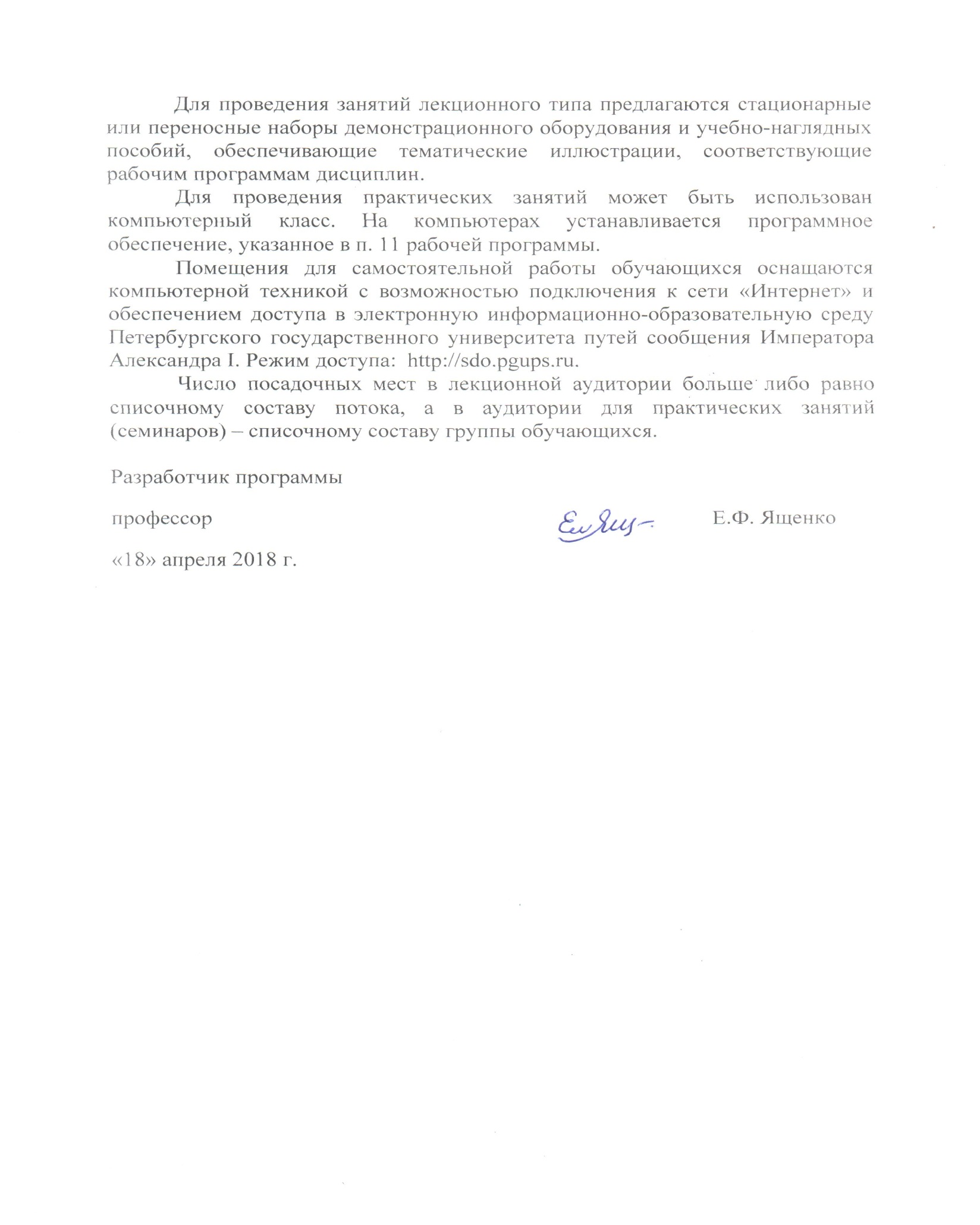 Для проведения практических занятий может быть использован компьютерный класс. На компьютерах устанавливается программное обеспечение, указанное в п. 11 рабочей программы.Помещения для самостоятельной работы обучающихся оснащаются компьютерной техникой с возможностью подключения к сети «Интернет» и обеспечением доступа в электронную информационно-образовательную среду Петербургского государственного университета путей сообщения Императора Александра I. Режим доступа:  http://sdo.pgups.ru.Число посадочных мест в лекционной аудитории больше либо равно списочному составу потока, а в аудитории для практических занятий (семинаров) – списочному составу группы обучающихся. И.о. заведующего кафедрой «Прикладная психология»«18» апреля 2018  г.__________Е.Ф.ЯщенкоПредседатель методической комиссии факультета «Экономика и менеджмент»«18» апреля 2018  г.__________Н.Е. КоклеваРуководитель ОПОП«18» апреля 2018  г.__________Е.Ф.ЯщенкоВид учебной работыВсего часовСеместрВид учебной работыВсего часов4Контактная работа (по видам учебных занятий)50503416–В том числе:лекции (Л)34503416–практические занятия (ПЗ)16503416–лабораторные работы (ЛР)–503416–Самостоятельная работа (СРС) (всего)3131Контроль2727Форма контроля знанийЭЭОбщая трудоемкость: час / з.е.108/3108/3Вид учебной работыВсего часовКурсВид учебной работыВсего часов2Контактная работа (по видам учебных занятий)В том числе:– лекции (Л)– практические занятия (ПЗ)– лабораторные работы (ЛР)1064−1064−Самостоятельная работа (СРС) (всего)8989Контроль99Форма контроля знанийЭЭОбщая трудоемкость: час / з.е.108 / 3108 / 3№п/пНаименование дисциплиныСодержание разделаМодуль 1. Общие основы педагогикиМодуль 1. Общие основы педагогикиМодуль 1. Общие основы педагогики1Предмет и методы педагогикиПредмет педагогики, ее задачи и тенденции развития. Педагогическая реальность, педагогические явления, процессы и системы. Обучение, воспитание и образование как педагогические категории. Источники развития педагогической науки и практики.  Структурная организация педагогического знания и отрасли педагогики. Место педагогики в системе человекознания. Междисциплинарные связи педагогики. Методы научно-педагогического исследования.2Общая характеристика профессиональной деятельности преподавателяПреподаватель как организатор целостного учебно-воспитательного процесса. Цели, структура и результаты педагогической деятельности. Виды педагогической деятельности. Педагогическое общение: стили педагогического общения. Культура педагогического общения. Педагогическое творчество и мастерство. Профессиональное выгорание преподавателя и способы его коррекции.3История и практика подготовки психологов в России и за рубежомИстория психологического образования в России и за рубежом. Современные моно- и многоуровневая модели подготовки психологов. Сравнительный анализ практики современной подготовки психологов в вузах России и других странах мира (США, Великобритания, Германия, Франция, Италия, Китай, Япония и др.).Модуль 2. Основы теории обучения и образованияМодуль 2. Основы теории обучения и образованияМодуль 2. Основы теории обучения и образования4Цели образованияОбщественно - историческая обусловленность целей и задач образования. Соотношение педагогических и социальных целей, их место в структуре учебно-воспитательного процесса, содержание и требования к формулировке целей; формирование личных целей учащихся; взаимосвязь личных и общественных целей обучения.Компетентностный подход и проблема разработки целей образования. Пути и методы выделение компетенций; проблема систематизации компетенций. Анализ подходов к решению проблемы целей образования в теории и практике зарубежной школы.5Содержание образованияВзаимосвязь целей и содержания обучения. Компоненты содержания обучения, их взаимосвязь. Компетенции, составляющие конечные цели образования, как основа выделения учебных предметов, разработки учебных планов, учебных программ.  Принципы построения учебного предмета. Современные методы построения учебного предмета: системно - структурный подход, выделение модулей, блоков и т.д. Учебный предмет и формирование типов ориентировки, типов мышления. Основные требования к построению и оформлению учебников, учебных пособий. Учебник и компьютерные средства обучения, электронные учебники. 6Процесс обучения, его закономерности, принципыПреподавание и учение как взаимосвязанные составляющие процесса усвоения. Понятие «педагогическая ситуация» и «педагогическая задача». Учебные задачи, их место и функции в учебном процессе; типы учебных задач. Проблемное обучение и деятельностная теория усвоения. Активизация познавательной деятельности и творческой самостоятельности обучающегося в процессе обучения. Психолого-педагогические основы и пути осуществления индивидуализации и дифференциации обучения. Понятие закономерностей и принципов обучения. Соотношение принципов и правил обучения. Традиционные дидактические принципы. Рекомендации по реализации принципов обучения в свете достижений современной педагогики и психологии.7Методы обучения. Образовательные технологииПонятие о методе обучения. Различные классификации методов обучения. Характеристика основных методов и приемов учения и преподавания.  Требования к выбору методов обучения и определения их последовательности для организации процесса усвоения.  Активные методы обучения и условия их элективного использования.  Ролевые, деловые, организационно - деятельностные игры. Активизация познавательной деятельности учащихся при применении метода проектов, кейс - метода, дискуссионных методов, методов проблемного обучения и др. Основные педагогические технологии.  Особенности модели обучения взрослых, ее основные характеристики и условия применения. Принципы и элементы андрагогической технологии обучения.  Педагогические инновации в учебно-воспитательном процессе средней и высшей школы.8Формы организации обучения. Средства обучения. Образовательная средаПонятие о форме организации обучения. Краткий исторический обзор форм организации обучения. Фронтальное, групповое и индивидуальное обучение. Классно – урочная система обучения. Урок – основная форма организации обучения в средней школе. Организация коллективной познавательной деятельности учащихся и ее значение. Практикумы. Семинары, факультативы, экскурсии, домашняя работа, их место в общей системе организации процесса обучения. Организованные формы обучения в высшей школе: лекции, семинарские и лабораторно – практические занятия, самостоятельная работа, коллоквиумы, контрольные работы,  зачеты, экзамены, их содержание, структура, функции. Виды средств обучения Требования к использованию в учебном процессе технических средств. Дистанционное образование и пути его реализации. Образовательная среда.9Проверка и оценка знаний учащихся. СамообразованиеСодержание контроля. Контроль в процессе обучения, функции контроля. Виды контроля. Формы контроля. Динамика контроля на разных этапах усвоения. Моральные и этические аспекты контроля знаний. Требование к разработке контрольных заданий. Содержание и структура контрольно – оценочной деятельности; специфика ее формирования на различных возрастных этапах. Рейтинговая система оценки качества образовательного процесса, ее функции, способы реализации. Качественные критерии усвоения учебного материала. Самообразование. Специфика самостоятельной образовательной деятельности, ее разновидности в школе и вузе. Формы самообразования и условия его эффективности. «Портфолио» как технология организации самостоятельной образовательной деятельности. Методы самопознания, самооценки, самоконтроля.Модуль 3. Основы теории и методики воспитанияМодуль 3. Основы теории и методики воспитанияМодуль 3. Основы теории и методики воспитания10Воспитание и самовоспитаниеВоспитание как социально-культурное явление и воспитательная деятельность, процесс и система. (Я.А. Коменский, К.Д. Ушинский, А.С. Макаренко, В.А. Сухомлинский, Ш.А. Амонашвили и др.). Особенности самовоспитания. Цели и содержание воспитания и самовоспитания. Принципы и уровни организации воспитательного процесса. Результаты воспитания и самовоспитания. Разновидности воспитания. Теории и концепции воспитания. Воспитательные системы, наиболее известные в мировой практике: история и современность.11Воспитательные системы, стили, технологииМетоды воспитания – общая характеристика. Методы педагогического стимулирования. Методы организации жизнедеятельности человека. Методы педагогической оценки. Специфика методов умственного, трудового, нравственного, физического и эстетического воспитания. Воспитание личности в коллективе и через коллектив. Авторитарный, демократический и попустительский стили воспитания. Технологии воспитания. Технология коллективного творческого воспитания.12Воспитательные ситуации и их характеристикаПонятие воспитательной ситуации и разновидности воспитательных ситуаций в семье, школе и вузе – воздействия, взаимодействия, сотрудничества, организации деятельности или общения, стимулирования, ориентации или переориентации, помощи, содействия, сопровождения и др. Способы создания воспитательной ситуации в педагогической практике.13Развитие и социализация личности в семьеПонятие «семья». Основные параметры семьи. Функции современной семьи. Проблемы современной семьи. Социализирующие функции семьи. Механизмы социализации личности в семье. Стили семейного воспитания. Родительский авторитет. Деформация семьи. Отношение к семье в процессе взросления человека. Домашний очаг.№п/пНаименование разделов дисциплинЛПЗЛРСРС1234561Предмет и методы педагогики.21-22Общая характеристика профессиональной деятельности преподавателя41-23История и практика подготовки психологов в России и за рубежом2-24Цели образования2-25Содержание образования.21-26Процесс обучения, его закономерности, принципы21-27Методы обучения. Образовательные технологии32-48Формы организации обучения. Средства обучения. Образовательная среда.32-29Проверка и оценка знаний учащихся. Самообразование.21-210Воспитание и самовоспитание. 2-211Воспитательные системы, стили, технологии.64-512Воспитательные ситуации и их характеристика22-213Развитие и социализация личности в семье21-2Итого:Итого:3416-31№п/пНаименование разделов дисциплинЛПЗЛРСРС1234561Общие основы педагогики21-302Основы теории обучения и образования 22-303Основы теории и методики воспитания21-29Итого:Итого:64-89№п/пНаименование разделадисциплиныПеречень учебно-методического обеспечения1Предмет и методы педагогики.1. Ермакова Е.С., Ситников В.Л., Комарова А.В., Слотина Т.В. Психология и педагогика высшей школы: учебное пособие. – СПб.: ПГУПС, 2013. –  72 с.2. Бендюков М.А., Соломин И.Л. Психология и педагогика. Основы психологии труда. – Ч. 1: учебное пособие. – СПб.: ФГБОУ ВПО ПГУПС, 2015. – 75 с.3. Подласый, И. П.     Педагогика в 2 т. Том 1. Теоретическая педагогика в 2 книгах. Книга 1 [Электронный ресурс] : Учебник / И. П. Подласый. - 2-е изд., пер. и доп. - М.: Издательство Юрайт, 2017. - 404 с. - (Бакалавр. Академический курс). – Режим доступа: https://biblio-online.ru/viewer/5FE9FBE1-E147-48EF-A18A-F2636ED64313/pedagogika-v-2-t-tom-1-teoreticheskaya-pedagogika-v-2-knigah-kniga-1#page/14. Подласый, И. П.     Педагогика в 2 т. Том 2. Практическая педагогика в 2 книгах. Книга 1 [Электронный ресурс]: Учебник / И. П. Подласый. - 2-е изд., пер. и доп. - М.: Издательство Юрайт, 2017. - 491 с. - (Бакалавр. Академический курс). – Режим доступа: https://biblio-online.ru/viewer/BD942C96-73F2-428F-8EFB-6ACA30FB7A59/pedagogika-v-2-t-tom-1-teoreticheskaya-pedagogika-v-2-knigah-kniga-2#page/12Общая характеристика профессиональной деятельности преподавателя1. Ермакова Е.С., Ситников В.Л., Комарова А.В., Слотина Т.В. Психология и педагогика высшей школы: учебное пособие. – СПб.: ПГУПС, 2013. –  72 с.2. Бендюков М.А., Соломин И.Л. Психология и педагогика. Основы психологии труда. – Ч. 1: учебное пособие. – СПб.: ФГБОУ ВПО ПГУПС, 2015. – 75 с.3. Подласый, И. П.     Педагогика в 2 т. Том 1. Теоретическая педагогика в 2 книгах. Книга 1 [Электронный ресурс] : Учебник / И. П. Подласый. - 2-е изд., пер. и доп. - М.: Издательство Юрайт, 2017. - 404 с. - (Бакалавр. Академический курс). – Режим доступа: https://biblio-online.ru/viewer/5FE9FBE1-E147-48EF-A18A-F2636ED64313/pedagogika-v-2-t-tom-1-teoreticheskaya-pedagogika-v-2-knigah-kniga-1#page/14. Подласый, И. П.     Педагогика в 2 т. Том 2. Практическая педагогика в 2 книгах. Книга 1 [Электронный ресурс]: Учебник / И. П. Подласый. - 2-е изд., пер. и доп. - М.: Издательство Юрайт, 2017. - 491 с. - (Бакалавр. Академический курс). – Режим доступа: https://biblio-online.ru/viewer/BD942C96-73F2-428F-8EFB-6ACA30FB7A59/pedagogika-v-2-t-tom-1-teoreticheskaya-pedagogika-v-2-knigah-kniga-2#page/13История и практика подготовки психологов в России и за рубежом1. Ермакова Е.С., Ситников В.Л., Комарова А.В., Слотина Т.В. Психология и педагогика высшей школы: учебное пособие. – СПб.: ПГУПС, 2013. –  72 с.2. Бендюков М.А., Соломин И.Л. Психология и педагогика. Основы психологии труда. – Ч. 1: учебное пособие. – СПб.: ФГБОУ ВПО ПГУПС, 2015. – 75 с.3. Подласый, И. П.     Педагогика в 2 т. Том 1. Теоретическая педагогика в 2 книгах. Книга 1 [Электронный ресурс] : Учебник / И. П. Подласый. - 2-е изд., пер. и доп. - М.: Издательство Юрайт, 2017. - 404 с. - (Бакалавр. Академический курс). – Режим доступа: https://biblio-online.ru/viewer/5FE9FBE1-E147-48EF-A18A-F2636ED64313/pedagogika-v-2-t-tom-1-teoreticheskaya-pedagogika-v-2-knigah-kniga-1#page/14. Подласый, И. П.     Педагогика в 2 т. Том 2. Практическая педагогика в 2 книгах. Книга 1 [Электронный ресурс]: Учебник / И. П. Подласый. - 2-е изд., пер. и доп. - М.: Издательство Юрайт, 2017. - 491 с. - (Бакалавр. Академический курс). – Режим доступа: https://biblio-online.ru/viewer/BD942C96-73F2-428F-8EFB-6ACA30FB7A59/pedagogika-v-2-t-tom-1-teoreticheskaya-pedagogika-v-2-knigah-kniga-2#page/14Цели образования1. Ермакова Е.С., Ситников В.Л., Комарова А.В., Слотина Т.В. Психология и педагогика высшей школы: учебное пособие. – СПб.: ПГУПС, 2013. –  72 с.2. Бендюков М.А., Соломин И.Л. Психология и педагогика. Основы психологии труда. – Ч. 1: учебное пособие. – СПб.: ФГБОУ ВПО ПГУПС, 2015. – 75 с.3. Подласый, И. П.     Педагогика в 2 т. Том 1. Теоретическая педагогика в 2 книгах. Книга 1 [Электронный ресурс] : Учебник / И. П. Подласый. - 2-е изд., пер. и доп. - М.: Издательство Юрайт, 2017. - 404 с. - (Бакалавр. Академический курс). – Режим доступа: https://biblio-online.ru/viewer/5FE9FBE1-E147-48EF-A18A-F2636ED64313/pedagogika-v-2-t-tom-1-teoreticheskaya-pedagogika-v-2-knigah-kniga-1#page/14. Подласый, И. П.     Педагогика в 2 т. Том 2. Практическая педагогика в 2 книгах. Книга 1 [Электронный ресурс]: Учебник / И. П. Подласый. - 2-е изд., пер. и доп. - М.: Издательство Юрайт, 2017. - 491 с. - (Бакалавр. Академический курс). – Режим доступа: https://biblio-online.ru/viewer/BD942C96-73F2-428F-8EFB-6ACA30FB7A59/pedagogika-v-2-t-tom-1-teoreticheskaya-pedagogika-v-2-knigah-kniga-2#page/15Содержание образования.1. Ермакова Е.С., Ситников В.Л., Комарова А.В., Слотина Т.В. Психология и педагогика высшей школы: учебное пособие. – СПб.: ПГУПС, 2013. –  72 с.2. Бендюков М.А., Соломин И.Л. Психология и педагогика. Основы психологии труда. – Ч. 1: учебное пособие. – СПб.: ФГБОУ ВПО ПГУПС, 2015. – 75 с.3. Подласый, И. П.     Педагогика в 2 т. Том 1. Теоретическая педагогика в 2 книгах. Книга 1 [Электронный ресурс] : Учебник / И. П. Подласый. - 2-е изд., пер. и доп. - М.: Издательство Юрайт, 2017. - 404 с. - (Бакалавр. Академический курс). – Режим доступа: https://biblio-online.ru/viewer/5FE9FBE1-E147-48EF-A18A-F2636ED64313/pedagogika-v-2-t-tom-1-teoreticheskaya-pedagogika-v-2-knigah-kniga-1#page/14. Подласый, И. П.     Педагогика в 2 т. Том 2. Практическая педагогика в 2 книгах. Книга 1 [Электронный ресурс]: Учебник / И. П. Подласый. - 2-е изд., пер. и доп. - М.: Издательство Юрайт, 2017. - 491 с. - (Бакалавр. Академический курс). – Режим доступа: https://biblio-online.ru/viewer/BD942C96-73F2-428F-8EFB-6ACA30FB7A59/pedagogika-v-2-t-tom-1-teoreticheskaya-pedagogika-v-2-knigah-kniga-2#page/16Процесс обучения, его закономерности, принципы1. Ермакова Е.С., Ситников В.Л., Комарова А.В., Слотина Т.В. Психология и педагогика высшей школы: учебное пособие. – СПб.: ПГУПС, 2013. –  72 с.2. Бендюков М.А., Соломин И.Л. Психология и педагогика. Основы психологии труда. – Ч. 1: учебное пособие. – СПб.: ФГБОУ ВПО ПГУПС, 2015. – 75 с.3. Подласый, И. П.     Педагогика в 2 т. Том 1. Теоретическая педагогика в 2 книгах. Книга 1 [Электронный ресурс] : Учебник / И. П. Подласый. - 2-е изд., пер. и доп. - М.: Издательство Юрайт, 2017. - 404 с. - (Бакалавр. Академический курс). – Режим доступа: https://biblio-online.ru/viewer/5FE9FBE1-E147-48EF-A18A-F2636ED64313/pedagogika-v-2-t-tom-1-teoreticheskaya-pedagogika-v-2-knigah-kniga-1#page/14. Подласый, И. П.     Педагогика в 2 т. Том 2. Практическая педагогика в 2 книгах. Книга 1 [Электронный ресурс]: Учебник / И. П. Подласый. - 2-е изд., пер. и доп. - М.: Издательство Юрайт, 2017. - 491 с. - (Бакалавр. Академический курс). – Режим доступа: https://biblio-online.ru/viewer/BD942C96-73F2-428F-8EFB-6ACA30FB7A59/pedagogika-v-2-t-tom-1-teoreticheskaya-pedagogika-v-2-knigah-kniga-2#page/17Методы обучения. Образовательные технологии1. Ермакова Е.С., Ситников В.Л., Комарова А.В., Слотина Т.В. Психология и педагогика высшей школы: учебное пособие. – СПб.: ПГУПС, 2013. –  72 с.2. Бендюков М.А., Соломин И.Л. Психология и педагогика. Основы психологии труда. – Ч. 1: учебное пособие. – СПб.: ФГБОУ ВПО ПГУПС, 2015. – 75 с.3. Подласый, И. П.     Педагогика в 2 т. Том 1. Теоретическая педагогика в 2 книгах. Книга 1 [Электронный ресурс] : Учебник / И. П. Подласый. - 2-е изд., пер. и доп. - М.: Издательство Юрайт, 2017. - 404 с. - (Бакалавр. Академический курс). – Режим доступа: https://biblio-online.ru/viewer/5FE9FBE1-E147-48EF-A18A-F2636ED64313/pedagogika-v-2-t-tom-1-teoreticheskaya-pedagogika-v-2-knigah-kniga-1#page/14. Подласый, И. П.     Педагогика в 2 т. Том 2. Практическая педагогика в 2 книгах. Книга 1 [Электронный ресурс]: Учебник / И. П. Подласый. - 2-е изд., пер. и доп. - М.: Издательство Юрайт, 2017. - 491 с. - (Бакалавр. Академический курс). – Режим доступа: https://biblio-online.ru/viewer/BD942C96-73F2-428F-8EFB-6ACA30FB7A59/pedagogika-v-2-t-tom-1-teoreticheskaya-pedagogika-v-2-knigah-kniga-2#page/18Формы организации обучения. Средства обучения. Образовательная среда.1. Ермакова Е.С., Ситников В.Л., Комарова А.В., Слотина Т.В. Психология и педагогика высшей школы: учебное пособие. – СПб.: ПГУПС, 2013. –  72 с.2. Бендюков М.А., Соломин И.Л. Психология и педагогика. Основы психологии труда. – Ч. 1: учебное пособие. – СПб.: ФГБОУ ВПО ПГУПС, 2015. – 75 с.3. Подласый, И. П.     Педагогика в 2 т. Том 1. Теоретическая педагогика в 2 книгах. Книга 1 [Электронный ресурс] : Учебник / И. П. Подласый. - 2-е изд., пер. и доп. - М.: Издательство Юрайт, 2017. - 404 с. - (Бакалавр. Академический курс). – Режим доступа: https://biblio-online.ru/viewer/5FE9FBE1-E147-48EF-A18A-F2636ED64313/pedagogika-v-2-t-tom-1-teoreticheskaya-pedagogika-v-2-knigah-kniga-1#page/14. Подласый, И. П.     Педагогика в 2 т. Том 2. Практическая педагогика в 2 книгах. Книга 1 [Электронный ресурс]: Учебник / И. П. Подласый. - 2-е изд., пер. и доп. - М.: Издательство Юрайт, 2017. - 491 с. - (Бакалавр. Академический курс). – Режим доступа: https://biblio-online.ru/viewer/BD942C96-73F2-428F-8EFB-6ACA30FB7A59/pedagogika-v-2-t-tom-1-teoreticheskaya-pedagogika-v-2-knigah-kniga-2#page/19Проверка и оценка знаний учащихся. Самообразование.1. Ермакова Е.С., Ситников В.Л., Комарова А.В., Слотина Т.В. Психология и педагогика высшей школы: учебное пособие. – СПб.: ПГУПС, 2013. –  72 с.2. Бендюков М.А., Соломин И.Л. Психология и педагогика. Основы психологии труда. – Ч. 1: учебное пособие. – СПб.: ФГБОУ ВПО ПГУПС, 2015. – 75 с.3. Подласый, И. П.     Педагогика в 2 т. Том 1. Теоретическая педагогика в 2 книгах. Книга 1 [Электронный ресурс] : Учебник / И. П. Подласый. - 2-е изд., пер. и доп. - М.: Издательство Юрайт, 2017. - 404 с. - (Бакалавр. Академический курс). – Режим доступа: https://biblio-online.ru/viewer/5FE9FBE1-E147-48EF-A18A-F2636ED64313/pedagogika-v-2-t-tom-1-teoreticheskaya-pedagogika-v-2-knigah-kniga-1#page/14. Подласый, И. П.     Педагогика в 2 т. Том 2. Практическая педагогика в 2 книгах. Книга 1 [Электронный ресурс]: Учебник / И. П. Подласый. - 2-е изд., пер. и доп. - М.: Издательство Юрайт, 2017. - 491 с. - (Бакалавр. Академический курс). – Режим доступа: https://biblio-online.ru/viewer/BD942C96-73F2-428F-8EFB-6ACA30FB7A59/pedagogika-v-2-t-tom-1-teoreticheskaya-pedagogika-v-2-knigah-kniga-2#page/110Воспитание и самовоспитание. 1. Ермакова Е.С., Ситников В.Л., Комарова А.В., Слотина Т.В. Психология и педагогика высшей школы: учебное пособие. – СПб.: ПГУПС, 2013. –  72 с.2. Бендюков М.А., Соломин И.Л. Психология и педагогика. Основы психологии труда. – Ч. 1: учебное пособие. – СПб.: ФГБОУ ВПО ПГУПС, 2015. – 75 с.3. Подласый, И. П.     Педагогика в 2 т. Том 1. Теоретическая педагогика в 2 книгах. Книга 1 [Электронный ресурс] : Учебник / И. П. Подласый. - 2-е изд., пер. и доп. - М.: Издательство Юрайт, 2017. - 404 с. - (Бакалавр. Академический курс). – Режим доступа: https://biblio-online.ru/viewer/5FE9FBE1-E147-48EF-A18A-F2636ED64313/pedagogika-v-2-t-tom-1-teoreticheskaya-pedagogika-v-2-knigah-kniga-1#page/14. Подласый, И. П.     Педагогика в 2 т. Том 2. Практическая педагогика в 2 книгах. Книга 1 [Электронный ресурс]: Учебник / И. П. Подласый. - 2-е изд., пер. и доп. - М.: Издательство Юрайт, 2017. - 491 с. - (Бакалавр. Академический курс). – Режим доступа: https://biblio-online.ru/viewer/BD942C96-73F2-428F-8EFB-6ACA30FB7A59/pedagogika-v-2-t-tom-1-teoreticheskaya-pedagogika-v-2-knigah-kniga-2#page/111Воспитательные системы, стили, технологии.1. Ермакова Е.С., Ситников В.Л., Комарова А.В., Слотина Т.В. Психология и педагогика высшей школы: учебное пособие. – СПб.: ПГУПС, 2013. –  72 с.2. Бендюков М.А., Соломин И.Л. Психология и педагогика. Основы психологии труда. – Ч. 1: учебное пособие. – СПб.: ФГБОУ ВПО ПГУПС, 2015. – 75 с.3. Подласый, И. П.     Педагогика в 2 т. Том 1. Теоретическая педагогика в 2 книгах. Книга 1 [Электронный ресурс] : Учебник / И. П. Подласый. - 2-е изд., пер. и доп. - М.: Издательство Юрайт, 2017. - 404 с. - (Бакалавр. Академический курс). – Режим доступа: https://biblio-online.ru/viewer/5FE9FBE1-E147-48EF-A18A-F2636ED64313/pedagogika-v-2-t-tom-1-teoreticheskaya-pedagogika-v-2-knigah-kniga-1#page/14. Подласый, И. П.     Педагогика в 2 т. Том 2. Практическая педагогика в 2 книгах. Книга 1 [Электронный ресурс]: Учебник / И. П. Подласый. - 2-е изд., пер. и доп. - М.: Издательство Юрайт, 2017. - 491 с. - (Бакалавр. Академический курс). – Режим доступа: https://biblio-online.ru/viewer/BD942C96-73F2-428F-8EFB-6ACA30FB7A59/pedagogika-v-2-t-tom-1-teoreticheskaya-pedagogika-v-2-knigah-kniga-2#page/112Воспитательные ситуации и их характеристика1. Ермакова Е.С., Ситников В.Л., Комарова А.В., Слотина Т.В. Психология и педагогика высшей школы: учебное пособие. – СПб.: ПГУПС, 2013. –  72 с.2. Бендюков М.А., Соломин И.Л. Психология и педагогика. Основы психологии труда. – Ч. 1: учебное пособие. – СПб.: ФГБОУ ВПО ПГУПС, 2015. – 75 с.3. Подласый, И. П.     Педагогика в 2 т. Том 1. Теоретическая педагогика в 2 книгах. Книга 1 [Электронный ресурс] : Учебник / И. П. Подласый. - 2-е изд., пер. и доп. - М.: Издательство Юрайт, 2017. - 404 с. - (Бакалавр. Академический курс). – Режим доступа: https://biblio-online.ru/viewer/5FE9FBE1-E147-48EF-A18A-F2636ED64313/pedagogika-v-2-t-tom-1-teoreticheskaya-pedagogika-v-2-knigah-kniga-1#page/14. Подласый, И. П.     Педагогика в 2 т. Том 2. Практическая педагогика в 2 книгах. Книга 1 [Электронный ресурс]: Учебник / И. П. Подласый. - 2-е изд., пер. и доп. - М.: Издательство Юрайт, 2017. - 491 с. - (Бакалавр. Академический курс). – Режим доступа: https://biblio-online.ru/viewer/BD942C96-73F2-428F-8EFB-6ACA30FB7A59/pedagogika-v-2-t-tom-1-teoreticheskaya-pedagogika-v-2-knigah-kniga-2#page/113Развитие и социализация личности в семье1. Ермакова Е.С., Ситников В.Л., Комарова А.В., Слотина Т.В. Психология и педагогика высшей школы: учебное пособие. – СПб.: ПГУПС, 2013. –  72 с.2. Бендюков М.А., Соломин И.Л. Психология и педагогика. Основы психологии труда. – Ч. 1: учебное пособие. – СПб.: ФГБОУ ВПО ПГУПС, 2015. – 75 с.3. Подласый, И. П.     Педагогика в 2 т. Том 1. Теоретическая педагогика в 2 книгах. Книга 1 [Электронный ресурс] : Учебник / И. П. Подласый. - 2-е изд., пер. и доп. - М.: Издательство Юрайт, 2017. - 404 с. - (Бакалавр. Академический курс). – Режим доступа: https://biblio-online.ru/viewer/5FE9FBE1-E147-48EF-A18A-F2636ED64313/pedagogika-v-2-t-tom-1-teoreticheskaya-pedagogika-v-2-knigah-kniga-1#page/14. Подласый, И. П.     Педагогика в 2 т. Том 2. Практическая педагогика в 2 книгах. Книга 1 [Электронный ресурс]: Учебник / И. П. Подласый. - 2-е изд., пер. и доп. - М.: Издательство Юрайт, 2017. - 491 с. - (Бакалавр. Академический курс). – Режим доступа: https://biblio-online.ru/viewer/BD942C96-73F2-428F-8EFB-6ACA30FB7A59/pedagogika-v-2-t-tom-1-teoreticheskaya-pedagogika-v-2-knigah-kniga-2#page/1Разработчик программыпрофессорЕ.Ф. Ященко«18» апреля 2018 г.